3a,ji1Hlln mxons  oro azana Bcepocciiiicxoii onHMllHilpsi  iiIKOJIhHflKOB nO aiirniiiicxouy ii3slxya  2017/2018 yr.  r.H  csMe	siii Typ4 icnaccO6iiiee BpeMs Bf•InouHeHHs  3apllHHM nricbueHHorO  Tea    — 52  MHH	bI           MaxcxMHJlbHbI  )  6mJi  3I1 BbInouHeHrie  Bcex sapaHiiii  nricbMe	oro Typa — 49 6HJIJIOBPART I. LISTENINGTime: 7 minutes9 pointsTask 1. Listen to the conversations. Which shops does Luisa go to? 	 2	3 	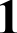 Task 2. Listen again. Which things does Luisa buy? Write the letters for the things  she buys. Theorder is not important.4	5	6	7	8	9 	PART II.  USE OF ENGLISHTime: 15 minutes23 points Task 1. Choose the correct answer A, B or C.They had a lot of balls, . ?didn’t they	B. did they	C. hadn’t theyHe lives in Paris. — How long ... there?does he live	B. did he live	C. has he lived. . a lot of children in the park tomorrow.It won’t be	B. It will be	C. There will beIf you go there you . .. to meet him.could	B. will be able	C. mustJim is a . . . speaker.slow	B. slowly	C. wellThe news . . . terrible.was	B. were	C. areShe must . . . the police.calls	B. to call	C. callNobody . . . leap frog now.play	B. plays	C. doesn’t playWhat ... dirty clothes!a	B. the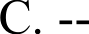 I have a lot of sandwiches, but I have very . . . cakes.A. little	B. few	C. manyTask 2. Fill in the gaps in the poem with the correct words from the box:Two little (11)  	 To look around.Two little (12)  	 To hear any sound.Two little (13)  	 To hold hands tight.Two little (14)  	 To walk left or right.Two little (15)  	 To say: “Beware”.One little (16)  	 To cross the (17)  		 With care.Task 3. Complete the sentences with these words from the box:He’s got a (18) 		mouth. She’s of(19) 	height.He isn’t tall — he’s quite (20)  	 She’s got (21) 	brown hair.I like (22) 	colours — I hate black and grey. He’s got a (23) 		face.PART III. READINGTime: 10 minutes7 pointsTask 1. Read the text. Are these statements true (T) or false (F)?Is There Anybody Out There?We have seen them in films, we have read about them in books and we have heard about them in the news. But do those green creatures with big heads really exist? The astronomer, Ros Watts, has just written a new book called Is there anybody out there? Here, Carl Jackson interviews her.CJ: Professor Watts, you go to a lot of international conferences on astronomy. Where have you been this month?RW: Well, I have just come back from Puerto Rico. We have just had a meeting there to discuss radio signals from space.CJ: Have we ever received signals from outer space?RW: No, we haven’t. But scientists have begun a programme to look for them. They are using radio telescopes.CJ: And have scientists sent messages into space?RW: Yes, we have. In fact, we have just sent a new message. We’ve used mathematics to try to communicate with aliens. But we haven’t had a reply!CJ: And what about space exploration? What have scientists found? Have you ever seen signs of life?RW: We haven’t discovered ‘life’ but we’ve seen conditions for it. A spaceship has just taken new pictures of Mars. They show that there was water on the planet once. And, we have just made a very interesting discovery — there is ice at the poles of the Moon!CJ: Wow, that’s interesting. One last question, Professor Watts. Have you ever seen an alien or aUFO?RW: No, I’ve never seen one! But that doesn’t mean they don’t exist!Professor Watts travels a lot on business.Scientists  have received  messages  from space.Astronomers use English in messages to space.Scientists  have discovered  life on Mars.There is water on Mars.There is ice on the Moon.Professor Watts thinks there are no aliens.TRANSFER YOUR ANSWERS TO THE ANSWER SHEET!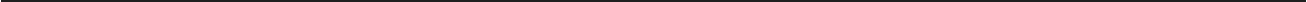 4PART 4. WRITING (10 points)Time: 20 minutesWrite a story about a day with your family. Try to be original. Write 30-60 words.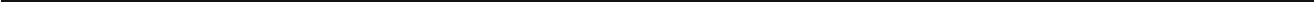 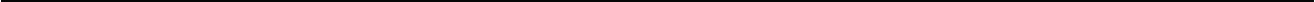 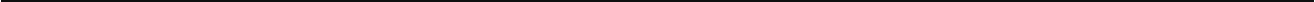 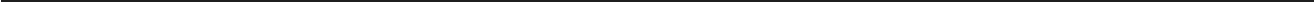 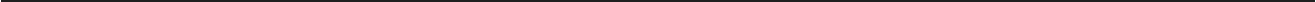 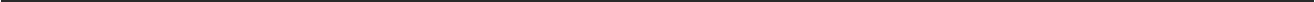 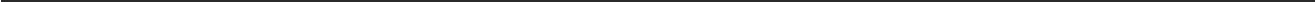 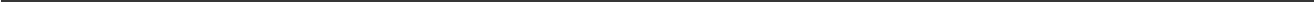 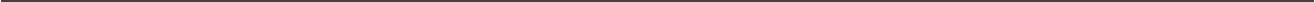 5AbookshopDnewsagent’sBmusic shopEtravel agent’sCsupermarketFchemist’sAa guide bookGa magazineBa mapHa newspaperCa novelIsome postcardsDa dictionaryJa book of stampsEa penKa toothbrushFsome sun creamLa comb